INDICAÇÃO Nº 481/2019Sugere ao Poder Executivo Municipal que proceda a roçagem e limpeza do campo localizado em área publica e em seu entorno na esquina das Ruas Emboabas com Parintins, defronte o Bar do Noel no Jd. Paraíso.Excelentíssimo Senhor Prefeito Municipal, Nos termos do Art. 108 do Regimento Interno desta Casa de Leis, dirijo-me a Vossa Excelência para sugerir ao setor competente que proceda a roçagem e limpeza do campo localizado em área publica e em seu entorno na esquina das Ruas Emboabas com Parintins, defronte o Bar do Noel no Jd. Paraíso.Justificativa:Fomos procurados por munícipes, solicitando essa providencia, pois segundo eles o referido local está com mato está alto favorecendo a proliferação de animais peçonhentos, causando transtornos e insegurança e impedindo a pratica do esporte.Plenário “Dr. Tancredo Neves”, em 06 de Fevereiro de 2019.José Luís Fornasari                                                  “Joi Fornasari”                                                    - Vereador -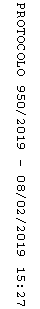 